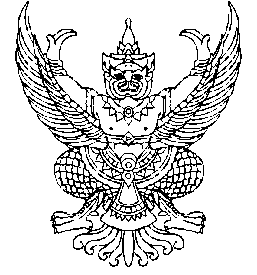 ที่ มท 0810.7/ว 	                                                กรมส่งเสริมการปกครองท้องถิ่น							       ถนนนครราชสีมา เขตดุสิต กทม. 10300						     กุมภาพันธ์  2566	เรื่อง  การบันทึกข้อมูลศูนย์ปฏิบัติการร่วมในการช่วยเหลือประชาชนขององค์กรปกครองส่วนท้องถิ่น (สถานที่กลาง) 	และศูนย์ช่วยเหลือประชาชนขององค์กรปกครองส่วนท้องถิ่นผ่านระบบข้อมูลกลางองค์กรปกครองส่วนท้องถิ่น (INFO)เรียน  ผู้ว่าราชการจังหวัด ทุกจังหวัดอ้างถึง  	หนังสือกรมส่งเสริมการปกครองท้องถิ่น ด่วนที่สุด ที่ มท 0810.7/ว 679 ลงวันที่ 10 มีนาคม 2565สิ่งที่ส่งมาด้วย  1. QR Code คู่มือขั้นตอนการบันทึกข้อมูลศูนย์ปฏิบัติการร่วมฯ	จำนวน 1 ชุด                      	2. QR Code คู่มือขั้นตอนการบันทึกข้อมูลศูนย์ช่วยเหลือประชาชนฯ 	จำนวน 1 ชุด	ตามที่ กรมส่งเสริมการปกครองท้องถิ่นแจ้งแนวทางการดำเนินงานของศูนย์ปฏิบัติการร่วม
ในการช่วยเหลือประชาชนขององค์กรปกครองส่วนท้องถิ่น (สถานที่กลาง) และศูนย์ช่วยเหลือประชาชนขององค์กรปกครองส่วนท้องถิ่นให้ดำเนินการติดตามการช่วยเหลือประชาชนให้เป็นไปด้วยความรวดเร็ว ครอบคลุมทุกด้าน 
ตามระเบียบ และรวบรวมข้อมูลปัญหาความต้องการของประชาชน และให้ติดตั้งป้ายศูนย์ฯ บริเวณริมรั้วที่ทำการ 
หรือด้านหน้าอาคารที่ทำการ เพื่ออำนวยความสะดวกในการติดต่อประสานงานระหว่างองค์กรปกครองส่วนท้องถิ่น นั้น 			กรมส่งเสริมการปกครองท้องถิ่น ได้พัฒนาระบบข้อมูลกลางองค์กรปกครองส่วนท้องถิ่น (INFO) https://info.dla.go.th/ ด้านที่ 6 การจัดการภายในและธรรมาภิบาล หัวข้อ “ศูนย์ปฏิบัติการร่วมในการช่วยเหลือประชาชนขององค์กรปกครองส่วนท้องถิ่น (สถานที่กลาง)” และ หัวข้อ “ศูนย์ช่วยเหลือประชาชนขององค์กรปกครองส่วนท้องถิ่น”
เพื่อขับเคลื่อนการดำเนินงานของศูนย์ฯ และมีประสิทธิภาพยิ่งขึ้น จึงขอความร่วมมือจังหวัดดำเนินการ ดังนี้	1. แจ้งสำนักงานส่งเสริมการปกครองท้องถิ่นจังหวัดบันทึกข้อมูลพื้นฐานและข้อมูลการติดตั้งป้ายศูนย์ปฏิบัติการร่วมในการช่วยเหลือประชาชนขององค์กรปกครองส่วนท้องถิ่น ในหัวข้อ “ศูนย์ปฏิบัติการร่วมในการช่วยเหลือประชาชนขององค์กรปกครองส่วนท้องถิ่น (สถานที่กลาง)”	2. แจ้งองค์กรปกครองส่วนท้องถิ่นบันทึกข้อมูลพื้นฐานและข้อมูลการติดตั้งป้ายศูนย์ช่วยเหลือประชาชนขององค์กรปกครองส่วนท้องถิ่น ในหัวข้อ “ศูนย์ช่วยเหลือประชาชนขององค์กรปกครองส่วนท้องถิ่น” 
โดยขอให้บันทึกข้อมูล ให้ถูกต้อง ครบถ้วน ภายในวันศุกร์ที่ 24 มีนาคม 2566 ทั้งนี้ ขอให้ศึกษาคู่มือขั้นตอน
การบันทึกข้อมูลของศูนย์ฯ รายละเอียดปรากฏตามสิ่งที่ส่งมาด้วย 	จึงเรียนมาเพื่อโปรดพิจารณา						ขอแสดงความนับถือ                                                    อธิบดีกรมส่งเสริมการปกครองท้องถิ่นกองพัฒนาและส่งเสริมการบริหารงานท้องถิ่นกลุ่มงานส่งเสริมการบริหารกิจการบ้านเมืองที่ดีท้องถิ่นโทร. 0 2241 9000 ต่อ 2312 โทรสาร ๐ 2241 6956ไปรษณีย์อิเล็กทรอนิกส์ saraban@dla.go.thผู้ประสานงาน นายมณฑล บัวทอง โทร. 094-9470420